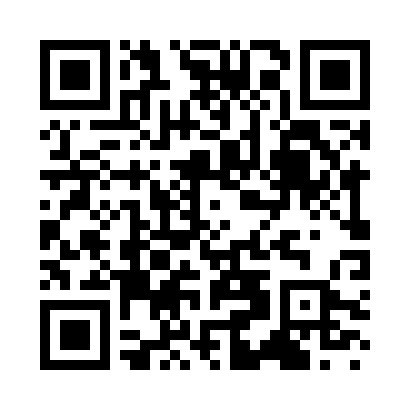 Prayer times for Angoris, ItalyMon 1 Apr 2024 - Tue 30 Apr 2024High Latitude Method: Angle Based RulePrayer Calculation Method: Muslim World LeagueAsar Calculation Method: HanafiPrayer times provided by https://www.salahtimes.comDateDayFajrSunriseDhuhrAsrMaghribIsha1Mon5:026:461:105:397:359:132Tue4:596:441:105:407:369:143Wed4:576:421:095:417:389:164Thu4:556:401:095:427:399:185Fri4:536:381:095:437:409:196Sat4:506:361:085:437:429:217Sun4:486:341:085:447:439:238Mon4:466:321:085:457:449:249Tue4:436:301:085:467:469:2610Wed4:416:291:075:477:479:2811Thu4:396:271:075:487:489:3012Fri4:366:251:075:497:509:3113Sat4:346:231:075:507:519:3314Sun4:326:211:065:517:529:3515Mon4:296:191:065:517:549:3716Tue4:276:181:065:527:559:3917Wed4:256:161:065:537:569:4018Thu4:226:141:055:547:579:4219Fri4:206:121:055:557:599:4420Sat4:186:111:055:568:009:4621Sun4:156:091:055:568:019:4822Mon4:136:071:055:578:039:5023Tue4:116:061:045:588:049:5224Wed4:086:041:045:598:059:5425Thu4:066:021:046:008:079:5626Fri4:046:011:046:008:089:5827Sat4:015:591:046:018:0910:0028Sun3:595:571:046:028:1110:0129Mon3:565:561:036:038:1210:0330Tue3:545:541:036:048:1310:05